Č. j. 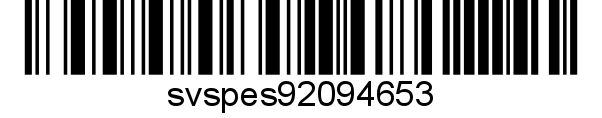 Nařízení Státní veterinární správy  (dále též KVS SVS pro Středočeský kraj) jako místně a věcně příslušný správní orgán podle ustanovení § 49 odst. 1 písm. c) zák. č. 166/1999 Sb., o veterinární péči a o změně některých souvisejících zákonů (veterinární zákon), ve znění pozdějších předpisů, v souladu s ustanovením § 75a odst. 1 a 2 veterinárního zákona a vyhlášky č. 144/2023 Sb. o veterinárních požadavcích na chov včel a včelstev a o opatřeních pro předcházení a tlumení některých nákaz včel, ve znění pozdějších předpisů, nařizuje tatomimořádná veterinární opatřeník zamezení šíření nebezpečné nákazy – moru včelího plodu ve Středočeském kraji:Čl. 1 Vymezení ohniska  	Ohnisky nebezpečné nákazy moru včelího plodu byla rozhodnutím KVS SVS pro Středočeský kraj o mimořádných veterinárních opatřeních vymezena stanoviště chovu včel na katastrálním území Kostelec nad Černými Lesy (č. KU 670162), Louňovice (č. KU 687359) a Štíhlice (č. KU 631221) ve Středočeském kraji. Čl. 2 Vymezení ochranného pásma Ochranným pásmem vymezeným kolem ohniska nákazy, s přihlédnutím k epizootologickým, zeměpisným, ekologickým a administrativním podmínkám, se stanovují tato katastrální území: Čl.3 Opatření v ochranném pásmu  Všem chovatelům včel se stanovištěm včel nacházejícím se ve výše vymezeném ochranném pásmu se nařizují tato opatření:  Zakazují se přesuny včel a včelstev (včetně včelích matek) z ochranného pásma. Přemístění včel a včelstev (včetně včelích matek) uvnitř ochranného pásma je možné jen se souhlasem KVS SVS pro Středočeský kraj vydaným na základě žádosti chovatele doložené negativním výsledkem laboratorního vyšetření směsného vzorku měli, včel ošetřujících plod nebo medných zásob na mor včelího plodu, ne starším 4 měsíců. Směsné vzorky měli jsou odebírány ze stanoviště, ze kterého jsou včely přemísťovány.  Všichni chovatelé včel nahlásí písemně nejpozději do 20. 5. 2024 KVS SVS pro Středočeský kraj, poštou nebo elektronicky prostřednictvím těchto kontaktů: datová schránka d2vairv, e-mail: epodatelna@svscr.cz, následující informace: své jméno, adresu, telefonní spojení, registrační číslo chovatele a registrační číslo stanoviště včelstev s aktuálním počtem včelstev chovaných na stanovišti. Všem chovatelům včelstev na stanovištích v ochranném pásmu se nařizuje provést první odběr vzorků měli, medných zásob nebo včel ošetřujících plod od všech včelstev na stanovišti včelstev a zajistit jejich neprodlené laboratorní vyšetření v úřední laboratoři podle článku 37 Nařízení Evropského parlamentu a Rady (EU) 2017/625 ze dne 15. března 2017 o úředních kontrolách (dále jen „úřední laboratoř“), tj. ve Státním veterinárním ústavu, pokud toto vyšetření (tj. vyšetření, kde je směsný vzorek tvoří maximálně 10 včelstev) nebylo již provedeno v posledních 4 měsících před účinností tohoto nařízení.  Vzorky musí být předány k laboratornímu vyšetření nejpozději do 10. 6. 2024. Odběr vzorků se provádí následujícím způsobem:v případě odběru směsných vzorků včelí měli chovatelé vloží do všech včelstev chovaných v ochranném pásmu jednorázové podložky určené k odběru vzorků včelí měli ve vegetačním období. Nejdříve po 14 dnech od umístění jednorázových podložek do včelstev chovatelé měl vyjmou, zabalí, označí adresou, registračním číslem včelaře, registračním číslem stanoviště a čísly úlů, ze kterých směsný vzorek pochází. Jeden směsný vzorek může zahrnovat maximálně 10 včelstev. Směsné vzorky včelí měli chovatelé předají k bakteriologickému vyšetření do Státního veterinárního ústavu. Požadavek na vyšetření moru včelího plodu musí být vyznačen na objednávce laboratorního vyšetření (kód vyšetření EpM 160) i na obalu vzorků;v případě odběru vzorku včel ošetřujících plod je nutné včely před odesláním do laboratoře utratit mrazem. Vzorek v množství minimálně 6 g (což odpovídá asi 60 ks včel) je nutné vložit do nepropustné vzorkovnice, které se zabalí a označí adresou, registračním číslem včelaře, registračním číslem stanoviště a čísly úlů, ze kterých vzorek pochází. Vzorky se předají k bakteriologickému vyšetření do státního veterinárního ústavu. Požadavek na vyšetření moru včelího plodu musí být vyznačen na objednávce laboratorního vyšetření (kód vyšetření EpM 160) i na obalu vzorků;v případě odběru vzorku medných zásob se odebírají medné zásoby z plodového plástu o hmotnosti minimálně 15 g medu (objem polévkové lžíce) z každého včelstva na stanovišti. Vzorek zabalený v nepropustné vzorkovnici (sklo, plast) se označí adresou, registračním číslem včelaře, registračním číslem stanoviště a čísly úlů, ze kterých vzorek pochází. Vzorky se předají k bakteriologickému vyšetření do státního veterinárního ústavu. Požadavek na vyšetření moru včelího plodu musí být vyznačen na objednávce laboratorního vyšetření (kód vyšetření EpM 160) i na obalu vzorků.Všem chovatelům včelstev na stanovištích v ochranném pásmu se nařizuje provést druhý odběr vzorků ze stanoviště, a to včelí zimní měli od všech včelstev na stanovišti, a předat je k bakteriologickému vyšetření na mor včelího plodu do státního veterinárního ústavu nejpozději do 15. 2. 2025. Vzorek zimní úlové měli musí být odebrán nejdříve 30 dní po vložení ometených a čistých podložek na dna úlů. V jednom směsném vzorku může být zastoupena zimní úlová měl od nejvýše 10 včelstev. Požadavek na vyšetření moru včelího plodu musí být řádně vyznačen na objednávce k vyšetření (kód vyšetření EpM 160) i na obalu vzorků.Přemístění veškerého chovatelského zařízení, pomůcek a příslušenství chovu včel v ochranném pásmu a do tohoto pásma je možné pouze ze stanovišť s klinicky zdravými včelstvy a s provedeným bakteriologickým vyšetřením vzorků úlové měli na mor včelího plodu s negativním výsledkem. Všem chovatelům včel v ochranném pásmu se nařizuje při podezření z výskytu nebezpečné nákazy moru včelího plodu, včetně zjištění pozitivních výsledků bakteriologického vyšetření vzorků na původce moru včelího plodu, o uvedených skutečnostech neprodleně uvědomit KVS SVS pro Středočeský kraj. Zakazuje se používat veškerý med vyprodukovaný v ochranném pásmu ke zkrmování včelám.Léčení moru včelího plodu je zakázáno.Čl. 4SankceZa nesplnění nebo porušení povinností vyplývajících z těchto mimořádných veterinárních opatření může správní orgán podle ustanovení § 71 nebo § 72 veterinárního zákona uložit pokutu až do výše:a) 100 000 Kč, jde-li o fyzickou osobu,b) 2 000 000 Kč, jde-li o právnickou osobu nebo podnikající fyzickou osobu.Čl. 5PoučeníPokud v souladu s § 67 a násl. veterinárního zákona vzniká nárok na poskytnutí náhrady nákladů a ztrát, které vznikly v důsledku provádění mimořádných veterinárních opatření nařízených k tlumení některé z nebezpečných nákaz a nemocí přenosných ze zvířat na člověka, je třeba jej včas uplatnit na základě žádosti podané u Ministerstva zemědělství, které o ní rozhodne. Podrobnosti pro uplatňování náhrady a náležitosti žádosti o její poskytnutí stanoví § 13 vyhlášky č. 144/2023 Sb., o veterinárních požadavcích na chov včel a včelstev a o opatřeních pro předcházení a tlumení některých nákaz včel. Formulář žádosti je dostupný na internetových stránkách Ministerstva zemědělství. Čl. 6Společná a závěrečná ustanoveníToto nařízení nabývá podle § 2 odst. 1 a § 4 odst. 1 a 2 zákona č. 35/2021 Sb., o Sbírce právních předpisů územních samosprávných celků a některých správních úřadů . Datum a čas vyhlášení nařízení je vyznačen ve Sbírce právních předpisů. (2) Toto nařízení se vyvěšuje na úředních deskách krajského úřadu a všech obecních úřadů, jejichž území se týká, na dobu nejméně 15 dnů a musí být každému přístupné u krajské veterinární správy, krajského úřadu a všech obecních úřadů, jejichž území se týká.  (3) Státní veterinární správa zveřejní oznámení o vyhlášení nařízení ve Sbírce právních předpisů na své úřední desce po dobu alespoň 15 dnů ode dne, kdy byla o vyhlášení vyrozuměna.V  dne ředitel podepsáno elektronickyv zastoupeníObdrží:Krajský úřad Středočeského kraje, Obec s rozšířenou působností: Český Brod a ŘíčanyObce: Černé Voděrady, Doubek, Doubravčice, Jevany, Kostelec nad Černými lesy, Kozojedy, Krupá, Louňovice, Masojedy, Mukařov, Přehvozdí, Struhařov, Svojetice, Štíhlice, Tehovec, Tuchoraz a Vyžlovka.Číslo KÚNázev KÚ 620084Černé Voděrady631035Doubek631205Doubravčice659312Jevany670162Kostelec nad Černými Lesy671886Kozojedy u Kostelce nad Černými Lesy675229Krupá u Kostelce nad Černými Lesy687359Louňovice631213Masojedy700321Mukařov u Říčan771376Přehvozdí752967Srbín757080Struhařov u Mnichovic675237Svatbín761176Svojetice631221Štíhlice765317Tehovec771384Tuchoraz789046Vyžlovka700339Žernovka